Kochani zaczynamy kolejny tydzień nauki w domu.Jestem z Was dumna pracujecie wspanialeDziękuję Waszym rodzicom za zaangażowanie oraz za wszystkie wiadomości z Waszymi pracami. Skończyliśmy 3 część elementarza odkrywców Dzisiaj sprawdzicie swoją wiedzęTrzymam kciuki za Was z całych sił PowodzeniaPoniedziałek 27.04. 2020r. Temat: Sprawdzenie umiejętności.  Edukacja polonistyczno- społecznaSprawdzian 3Zadanie 1.										/3punkty				Przeczytaj tekst i zaznacz prawidłową odpowiedź na pytania. Na wiejskim podwórku widać już wiosnę. Osioł skubie młodą trawę. Pojawiły się żółciutkie kurczęta. Kot wygrzewa się na płocie, a pies Burek szczeka na kury. W ogródku kwitną kolorowe tulipany.Co skubie osioł? • kwiaty • trawę • liście Kto wygrzewa się na płocie? • pies Burek • kot • kurczęta Jakie kwiaty kwitną w ogródku? • tulipany • stokrotki • żółte krokusyZadanie 2. 						/3punktyPołącz pytanie i pasującą do niego odpowiedź.Zadanie 3. 						/3punktyDopisz wyrazy według wzoru. 1 miś – 3 misie 1 struś – 4 ................. 1 płoć – 2 ................. 1 łoś – 3 .................Zadanie 4.						/3punktyPrzeczytaj wyrazy i podziel je na trzy grupy. Wyrazy z każdej grupy zamaluj innym kolorem.kot 	ciasteczko 	żabcia 		kotek 		żabaciasto 		kociak 		ciastko		 żabkaZadanie 5.							/2punktyUłóż zdanie z rozsypanki wyrazowej i zapisz je.wskoczyły Żółte sadzawki. gąski do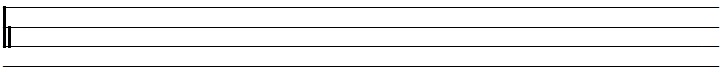 Zadanie 6.						/3punktyDo każdego zwierzątka dopisz 2 produkty otrzymywane dzięki niemu.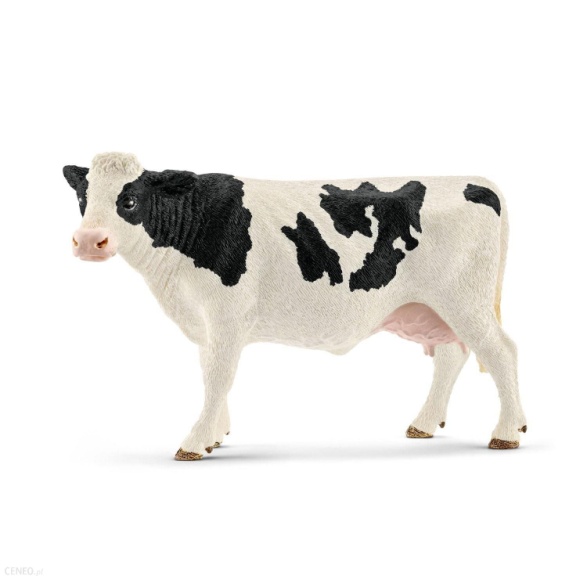 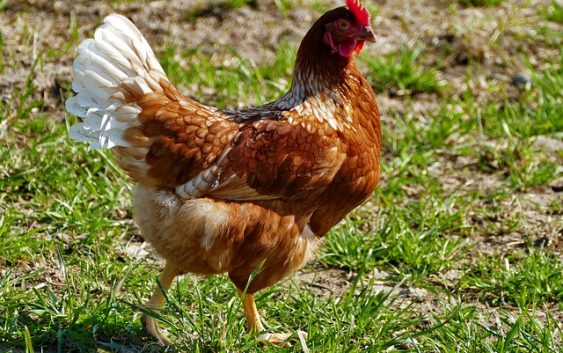 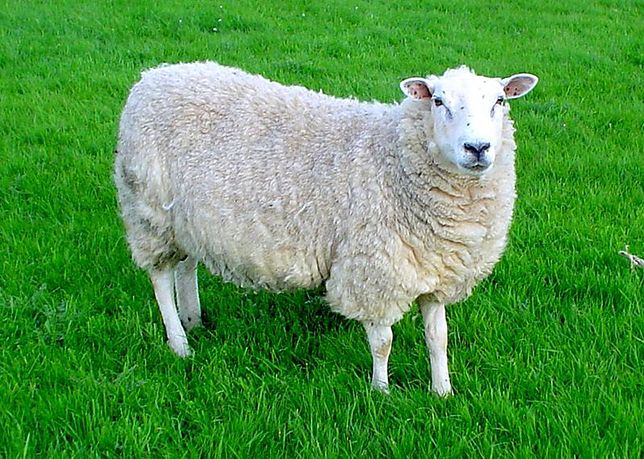 Ogólna liczba punktów ………………………./17punktówSzanowni Państwo! Proszę o podanie w wiadomości tylko liczby punktów.Pozdrawiam Milena Ruta 